第十五届“挑战杯”全国大学生课外学术科技作品竞赛主题口号、会徽、吉祥物、主题歌征集启事共青团中央、中国科协、教育部、全国学联和上海市人民政府等主办的第十五届“挑战杯”全国大学生课外学术科技作品竞赛（以下简称为第十五届“挑战杯”竞赛），由上海大学承办，将于2017年下半年在上海大学举行决赛。为营造大赛氛围、宣传办赛特色，展现上海城市魅力，现面向高校和社会各界征集第十五届“挑战杯”竞赛的主题口号、会徽、吉祥物、主题歌。具体如下：一、总体要求应征作品应围绕“挑战杯”竞赛“崇尚科学、追求真知、勤奋学习、锐意创新、迎接挑战”的宗旨，围绕“中国梦”主题，围绕“大众创业，万众创新”的时代号召，体现第十五届“挑战杯”竞赛“创新、协同、开放、引领”的办赛理念，充分融合赛事举办地上海市“海纳百川、追求卓越、开明睿智、大气谦和”的城市精神和海派文化特色，表现当代大学生积极向上的精神面貌和敢于挑战、勇于创新的优良品质。各类应征作品须为原创作品，不得对他人受国家法规保护的知识产权构成侵害。如有违反，一经发现，取消作品参评资格，已发放奖金、荣誉将追回，相应法律责任由原投稿人承担。应征图稿一经采用，其著作权（使用权）归属第十五届“挑战杯”竞赛组委会。二、应征作品要求1. 主题口号：简洁明快、响亮有力、易记上口，便于视觉表达，富于感情色彩和号召力，能够打动并激励人心。充分体现当代大学生科技创新精神，体现承办地上海特色。应征主题口号作品需附简要说明。2. 会徽：综合考虑“挑战杯”竞赛宗旨和时代特色，要求创意独特，具有较强的艺术感染力和识别性，寓意贴切，给人以丰富的联想空间；构图简洁大方，内涵生动，视觉冲击力强。会徽基础设计：包括图形标志、名称的标准字体（中英文组合）、标准色及辅助色、标识和标准字的组合规范以及标志在背景色上的使用规范。“挑战杯”沿用现有标准字体，如下所示：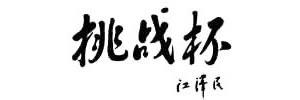 会徽应用设计：信封、信纸、纸杯、名片、徽章、请柬、文件夹、资料袋、旗帜、工作服、环保袋、出版物封面、工作胸牌等任选4项进行应用设计。提交形式：（1）应征者需完成会徽基础设计和应用设计的所有内容；（2）会徽基础部分及延展应用部分设计体现在一份设计稿中；（3）应征作品以电子稿形式提交，设计图稿颜色模式为CMYK模式，设计图稿尺寸控制在420mm×297mm以内，图片精度为150DPI，图片格式为JPG；（4）应提供不少于200字的会徽释义。3. 吉祥物：要求造型生动、亲切可爱、具有青春和时代气息、体现上海城市特色。在表现形式和技术手段上，适用于平面、立体和电子媒介的传播和再创作。吉祥物应征者须提供彩色标准图、黑白标准图、制作比例图和电脑设计稿，并附设计创意说明，图样一律采用A4纸绘制或打印。4. 主题歌：作品必须为原创歌曲。要求展现当代大学生的活力和创新精神，体现积极向上的青春动感和时尚元素，具有较强韵律感和音乐性，便于识别和传唱。主题歌应征作品须提供歌词、乐谱或相应工程文件，并附创意说明。作品应紧密围绕“中国梦”主题和上海、创新等特色。三、征集时间	即日起至2016年11月18日（星期五）止（邮寄方式以当地邮戳为准，网络提交以邮件送达时间为准）。四、评选和奖项征集活动结束后，第十五届“挑战杯”竞赛组委会将组织专家评审、网络投票，公示无异议后及时公布。各类作品评选入选奖各 1 名：奖励人民币10000元及荣誉证书；入围奖各10名：奖励人民币500元及荣誉证书；专项奖若干，颁发荣誉证书。以上奖金均为税前，由获奖者自行交纳税费。五、应征作品提交事项1. 作品可选择邮寄、送达以及网络提交方式，投稿时请填写附件：第十五届“挑战杯”竞赛主题口号、会徽、吉祥物、主题歌征集报名表（附件）并与作品一起投稿至：上海市宝山区上大路99号上海大学AF楼3楼上海大学团委收，邮编：200444。（注意：邮寄时请在信封上注明“第十五届‘挑战杯’竞赛征集”字样。）2. 网络提交发送至邮箱：tiaozhanbei2017@vip.163.com（注意：作品以附件形式发送，同时请在“邮件主题”中注明“第十五届‘挑战杯’竞赛征集”字样。）3. 因邮寄延误、邮寄丢失或损坏、误寄、邮资不足、失窃或其他非竞赛组织工作的原因造成的参赛作品丢失或损坏的，第十五届“挑战杯”竞赛组委会不承担任何责任。联系人：张口天电话：021-66134658-810传真：021-66134787附件：第十五届“挑战杯”竞赛主题口号、会徽、吉祥物、主题歌征集报名表附件：第十五届“挑战杯”竞赛主题口号、会徽、吉祥物、主题歌征集报名表作品类别□主题口号    □会徽    □吉祥物    □主题歌□主题口号    □会徽    □吉祥物    □主题歌□主题口号    □会徽    □吉祥物    □主题歌□主题口号    □会徽    □吉祥物    □主题歌设计者姓名（团队或个人）所在单位电子邮箱联系电话联系电话通讯地址作品内容主题口号□主题口号：    □设计说明（另附文档）；□其他文件：    主题口号□主题口号：    □设计说明（另附文档）；□其他文件：    会徽□图形标志□标准色及辅助色□标志和标准字的组合规范以及标志在背景色上的使用规范□会徽设计说明（另附文档）；□其他文件：    会徽□图形标志□标准色及辅助色□标志和标准字的组合规范以及标志在背景色上的使用规范□会徽设计说明（另附文档）；□其他文件：    作品内容吉祥物：□作品名称：    □彩色标准版；□黑白标准图；□制作比例图；□吉祥物设计说明（另附文档）；□其他文件：吉祥物：□作品名称：    □彩色标准版；□黑白标准图；□制作比例图；□吉祥物设计说明（另附文档）；□其他文件：主题歌：□歌名：    □歌词；□乐谱（无乐谱者可提供相应工程文件）；□主题歌设计说明（另附文档）；□其他文件：主题歌：□歌名：    □歌词；□乐谱（无乐谱者可提供相应工程文件）；□主题歌设计说明（另附文档）；□其他文件：作品说明（可另附材料说明）（可另附材料说明）（可另附材料说明）（可另附材料说明）备注